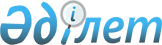 Денисов ауданының 2014-2016 жылдарға арналған бюджеті туралыҚостанай облысы Денисов ауданы мәслихатының 2013 жылғы 27 желтоқсандағы № 93 шешімі. Қостанай облысының Әділет департаментінде 2013 жылғы 30 желтоқсанда № 4381 болып тіркелді

      Қазақстан Республикасының 2001 жылғы 23 қаңтардағы "Қазақстан Республикасындағы жергілікті мемлекеттік басқару және өзін-өзі басқару туралы" Заңының 6-бабы 1-тармағының 1) тармақшасына, Қазақстан Республикасының 2008 жылғы 4 желтоқсандағы Бюджет кодексінің 75-бабына сәйкес, Қостанай облыстық мәслихатының 2013 жылғы 18 желтоқсандағы № 223 "Қостанай облысының 2014-2016 жылдарға арналған облыстық бюджеті туралы" шешімінің (Нормативтік құқықтық актілерді мемлекеттік тіркеу тізілімінде № 4370 тіркелген) негізінде Денисов аудандық мәслихаты ШЕШТІ:



      1. Денисов ауданының 2014-2016 жылдарға арналған бюджеті тиісінше 1, 2 және 3-қосымшаларға сәйкес, оның ішінде 2014 жылға келесі көлемдерде бекітілсін:



      1) кірістер – 3048623,4 мың теңге, оның ішінде:

      салықтық түсімдер бойынша – 545097,0 мың теңге;

      салықтық емес түсімдер бойынша – 4360,0 мың теңге;

      негізгі капиталды сатудан түсетін түсімдер бойынша – 5040, 0 мың теңге;

      трансферттер түсімі бойынша – 2494126,4 мың теңге;



      2) шығындар – 3055818,8 мың теңге;



      3) таза бюджеттік кредиттеу – 39151,3 мың теңге, оның ішінде:

      бюджеттік кредиттер – 45641,4 мың теңге;

      бюджеттік кредиттерді өтеу – 6490,1 мың теңге;



      4) қаржы активтерімен операциялар бойынша сальдо – 0,0 мың теңге;



      5) бюджет тапшылығы (профициті) – -46346,7 мың теңге;



      6) бюджет тапшылығын қаржыландыру (профицитін пайдалану) – 46346,7 мың теңге.

      Ескерту. 1-тармақ жаңа редакцияда - Қостанай облысы Денисов ауданы мәслихатының 27.11.2014 № 72 шешімімен (01.01.2014  бастап қолданысқа енгізіледі).



      2. 2014 жылға арналған аудандық бюджетте облыстық бюджеттен аудан бюджетіне берілетін субвенциялар көлемі 1148548,0 мың теңге сомасында қарастырылғаны ескерілсін.

      Аудандық бюджеттен облыстық бюджетке бюджеттік алулар қарастырылмаған.



      3. 2014 жылға арналған аудандық бюджетте республикалық бюджеттен ағымдағы нысаналы трансферттердің түсімдері қарастырылғаны ескерілсін, оның ішінде:

      мектепке дейінгі білім беру ұйымдарында мемлекеттік білім беру тапсырмасын іске асыруға;

      Қазақстан Республикасында білім беруді дамытудың 2011-2020 жылдарға арналған мемлекеттік бағдарламасын іске асыруға;

      үш деңгейлі жүйе бойынша біліктілікті арттырудан өткен мұғалімдерге төленетін еңбекақыны арттыруға;

      мемлекеттік атаулы әлеуметтік көмек төлеуге;

      18 жасқа дейінгі балаларға мемлекеттік жәрдемақылар төлеуге;

      мемлекеттік мекемелердің мемлекеттік қызметшілері болып табылмайтын жұмыскерлерінің, сондай-ақ жергілікті бюджеттен қаржыландырылатын мемлекеттік кәсіпорындардың жұмыскерлерінің лауазымдық айлықақыларына ерекше еңбек жағдайлары үшін ай сайынғы үстеме төлеуге.

      Ескерту. 3-тармақ жаңа редакцияда - Қостанай облысы Денисов ауданы мәслихатының 29.04.2014 № 47 шешімімен (01.01.2014  бастап қолданысқа енгізіледі).



      4. 2014 жылға арналған аудандық бюджетте жоғары тұрған бюджеттерден нысаналы даму трансферттерінің түсімдері қарастырылғаны ескерілсін:

      Қостанай облысы Денисов ауданы Әйет және Заәйет ауылдарының сумен жабдықтау жүйесін реконструкциялауға. Түзету енгізу;

      Қостанай облысы Денисов ауданы Қырым ауылының сумен жабдықтау жүйесін реконструкциялауға;

      Қостанай облысы Денисов ауданы Денисовка-Некрасов ауылдарының сумен жабдықтау жүйелерін реконструкциялауға;

      Қостанай облысы Денисов ауданының Денисовка ауылындағы канализациялық жүйелердің құрылысына.



      5. 2014 жылға арналған аудандық бюджетте облыстық бюджеттен жылу энергетикалық жүйесіне нысаналы даму трансферттерінің түсімдері қарастырылғаны ескерілсін, оның ішінде:

      Қостанай облысы Денисов ауданы Денисовка ауылы Элеваторная көшесі, 29 бойынша газды отындағы қазандықтың құрылысына;

      Қостанай облысы Денисов ауданы Денисовка ауылы Калинин көшесі, 10 бойынша "№ 2 Денисов орта мектебі" мемлекеттік мекемесі үшін газды отындағы қазандықтың құрылысына.



      5-1. 2014 жылға арналған аудандық бюджетте облыстық бюджеттен ағымдағы нысаналы трансферттердің түсімдері қарастырылғаны ескерілсін, оның ішінде:

      Ұлы Отан соғысының қатысушылары мен мүгедектеріне тұрмыстық қажеттіліктеріне әлеуметтік көмек мөлшері 2014 жылдың 1 мамырынан бастап 6-дан 10 айлық есептік көрсеткіштеріне дейін ұлғайғаны ескерілсін;

      2014-2015 жылдарға арналған Жұмыспен қамту 2020 жол картасы шеңберінде қалаларды және ауылдық елді мекендерді дамытуға;

      үш деңгейлі жүйе бойынша біліктілікті арттырудан өткен мұғалімдерге төленетін еңбек ақыны арттыруға қамтамасыз етілмеген еңбек ақы қорының орнын толтыруға;

      эпизоотияға қарсы іс-шараларды жүргізуге.

      Ескерту. Шешім 5-1-тармақпен толықтырылды - Қостанай облысы Денисов ауданы мәслихатының 29.04.2014 № 47; жаңа редакцияда - Қостанай облысы Денисов ауданы мәслихатының 27.11.2014 № 72 шешімімен (01.01.2014  бастап қолданысқа енгізіледі).



      6. 2014 жылға арналған аудандық бюджетте мамандарды әлеуметтік қолдау шараларын іске асыру үшін жергілікті атқарушы органдарға республикалық бюджеттен бюджеттік кредиттердің қаражаттар түсімдері қарастырылғаны ескерілсін.



      6-1. 2014 жылға арналған аудандық бюджетте нысаналы трансферттерді 642,9 мың теңге сомасында қайтару қарастырылғаны ескерілсін, оның ішінде:

      республикалық бюджетке 642,0 мың теңге сомасында;

      облыстық бюджетке 0,9 мың теңге сомасында.

      Ескерту. Шешім 6-1-тармақпен толықтырылды - Қостанай облысы Денисов ауданы мәслихатының 18.02.2014 № 9; жаңа редакцияда - Қостанай облысы Денисов ауданы мәслихатының 05.08.2014 № 58 шешімімен (01.01.2014  бастап қолданысқа енгізіледі).



      7. 2014 жылға арналған Денисов ауданының жергілікті атқарушы органдарының резерві 2700,0 мың теңге сомасында бекітілсін.



      8. 2014 жылға арналған кенттің, ауылдың, ауылдық округтер әкімдері аппаратарының бюджеттік бағдарламаларының тізбесі 4-қосымшаға сәйкес бекітілсін.



      9. 2014 жылға арналған Денисов ауданының бюджетін атқару процесінде секвестрлеуге жатпайтын бюджеттік бағдарламалардың тізбесі 5-қосымшаға сәйкес бекітілсін.



      10. Осы шешім 2014 жылдың 1 қаңтарынан бастап қолданысқа енгізіледі.      Аудандық мәслихатының кезекті

      сегізінші сессиясының төрағасы             Р. Тәжібаев      Денисов аудандық

      мәслихатының хатшысы                       А. Мұрзабаев      КЕЛІСІЛДІ:      "Денисов ауданы әкімдігінің

      экономика және қаржы бөлімі"

      мемлекеттік мекемесінің басшысы

      ______________ C.Ф. Рахметова

Мәслихаттың         

2013 жылғы 27 желтоқсандағы  

№ 93 шешіміне 1-қосымша    2014 жылға арналған Денисов

ауданының бюджеті      Ескерту. 1-қосымша жаңа редакцияда - Қостанай облысы Денисов ауданы мәслихатының 27.11.2014 № 72 шешімімен (01.01.2014  бастап қолданысқа енгізіледі).

Мәслихаттың         

2013 жылғы 27 желтоқсандағы  

№ 93 шешіміне 2-қосымша     2015 жылға арналған Денисов ауданының бюджеті

Мәслихаттың          

2013 жылғы 27 желтоқсандағы  

№ 93 шешіміне 3-қосымша     2016 жылға арналған Денисов

ауданының бюджеті      Ескерту. 3-қосымша жаңа редакцияда - Қостанай облысы Денисов ауданы мәслихатының 18.02.2014 № 9 шешімімен (01.01.2014  бастап қолданысқа енгізіледі).

Мәслихаттың         

2013 жылғы 27 желтоқсандағы  

№ 93 шешіміне 4-қосымша    2014 жылға арналған кенттің, ауылдың,

ауылдық округтер әкімдері аппараттарының

бюджеттік бағдарламалар тізбесі      Ескерту. 4-қосымша жаңа редакцияда - Қостанай облысы Денисов ауданы мәслихатының 27.11.2014 № 72 шешімімен (01.01.2014  бастап қолданысқа енгізіледі).

Мәслихаттың         

2013 жылғы 27 желтоқсандағы  

№ 93 шешіміне 5-қосымша     2014 жылға арналған Денисов ауданының бюджетін атқару процесінде секвестрлеуге жатпайтын, бюджеттік бағдарламалардың тізбесі
					© 2012. Қазақстан Республикасы Әділет министрлігінің «Қазақстан Республикасының Заңнама және құқықтық ақпарат институты» ШЖҚ РМК
				СанатыСанатыСанатыСанатыСомасы, мың теңгеСыныбыСыныбыСыныбыСомасы, мың теңгеІшкi сыныбыІшкi сыныбыСомасы, мың теңгеАтауыСомасы, мың теңгеКірістер3048623,41Салықтық түсімдер545097,011Табыс салығы242831,0112Жеке табыс салығы242831,013Әлеуметтік салық142053,0131Әлеуметтік салық142053,014Меншікке салынатын салықтар139338,0141Мүлікке салынатын салықтар90000,0143Жер салығы8127,0144Көлік құралдарына салынатын салық37011,0145Бірыңғай жер салығы4200,015Тауарларға, жұмыстарға және қызметтерге салынатын ішкі салықтар18215,0152Акциздер2071,0153Табиғи және басқа да ресурстарды пайдаланғаны үшін түсетін түсімдер11827,0154Кәсіпкерлік және кәсіби қызметті жүргізгені үшін алынатын алымдар4252,0155Ойын бизнесіне салық65,017Басқа да салықтар27,0171Басқа да салықтар27,018Заңдық мәнді іс-әрекеттерді жасағаны және (немесе) оған уәкілеттігі бар мемлекеттік органдар немесе лауазымды адамдар құжаттар бергені үшін алынатын міндетті төлемдер2633,0181Мемлекеттік баж2633,02Салықтық емес түсімдер4360,021Мемлекеттік меншіктен түсетін кірістер1413,0211Мемлекеттік кәсіпорындардың таза кірісі бөлігінің түсімдері217,0215Мемлекет меншігіндегі мүлікті жалға беруден түсетін кірістер1196,022Мемлекеттік бюджеттен қаржыландырылатын мемлекеттік мекемелердің тауарларды (жұмыстарды, қызметтерді) өткізуінен түсетін түсімдер12,0221Мемлекеттік бюджеттен қаржыландырылатын мемлекеттік мекемелердің тауарларды (жұмыстарды, қызметтерді) өткізуінен түсетін түсімдер12,026Өзге де салықтық емес түсімдер2935,0261Өзге де салықтық емес түсімдер2935,03Негізгі капиталды сатудан түсетін түсімдер5040,031Мемлекеттік мекемелерге бекітілген мемлекеттік мүлікті сату3274,0311Мемлекеттік мекемелерге бекітілген мемлекеттік мүлікті сату3274,033Жерді және материалдық емес активтерді сату1766,0331Жерді сату1673,0332Материалдық емес активтерді сату93,04Трансферттердің түсімдері2494126,442Мемлекеттік басқарудың жоғары тұрған органдарынан түсетін трансферттер2494126,4422Облыстық бюджеттен түсетін трансферттер2494126,4Функционалдық топФункционалдық топФункционалдық топФункционалдық топФункционалдық топСомасы, мың теңгеКіші функцияКіші функцияКіші функцияКіші функцияСомасы, мың теңгеБюджеттік бағдарламалардың әкiмшiсiБюджеттік бағдарламалардың әкiмшiсiБюджеттік бағдарламалардың әкiмшiсiСомасы, мың теңгеБағдарламаБағдарламаСомасы, мың теңгеАтауыСомасы, мың теңгеШығындар3055818,801Жалпы сипаттағы мемлекеттiк қызметтер 223526,21Мемлекеттiк басқарудың жалпы функцияларын орындайтын өкiлдi, атқарушы және басқа органдар205459,2112Аудан (облыстық маңызы бар қала) мәслихатының аппараты13873,0001Аудан (облыстық маңызы бар қала) мәслихатының қызметін қамтамасыз ету жөніндегі қызметтер13873,0122Аудан (облыстық маңызы бар қала) әкімінің аппараты72026,7001Аудан (облыстық маңызы бар қала) әкімінің қызметін қамтамасыз ету жөніндегі қызметтер59865,7003Мемлекеттік органның күрделі шығыстары12161,0123Қаладағы аудан, аудандық маңызы бар қала, кент, ауыл, ауылдық округ әкімінің аппараты119559,5001Қаладағы аудан, аудандық маңызы бар қала, кент, ауыл, ауылдық округ әкімінің қызметін қамтамасыз ету жөніндегі қызметтер113819,5022Мемлекеттік органның күрделі шығыстары5740,02Қаржылық қызмет1586,3459Ауданның (облыстық маңызы бар қаланың) экономика және қаржы бөлімі1586,3010Жекешелендіру, коммуналдық меншікті басқару, жекешелендіруден кейінгі қызмет және осыған байланысты дауларды реттеу635,0011Коммуналдық меншікке түскен мүлікті есепке алу, сақтау, бағалау және сату951,39Жалпы сипаттағы өзге де мемлекеттiк қызметтер16480,7459Ауданның (облыстық маңызы бар қаланың) экономика және қаржы бөлімі16480,7001Ауданның (облыстық маңызы бар қаланың) экономикалық саясаттың қалыптастыру мен дамыту, мемлекеттік жоспарлау, бюджеттік атқару және коммуналдық меншігін басқару саласындағы мемлекеттік саясатты іске асыру жөніндегі қызметтер16480,702Қорғаныс2986,71Әскери мұқтаждар2986,7122Аудан (облыстық маңызы бар қала) әкімінің аппараты2986,7005Жалпыға бірдей әскери міндетті атқару шеңберіндегі іс-шаралар2986,704Бiлiм беру1149777,11Мектепке дейiнгi тәрбие және оқыту109444,0464Ауданның (облыстық маңызы бар қаланың) білім бөлімі109444,0009Мектепке дейінгі тәрбие мен оқыту ұйымдарының қызметін қамтамасыз ету56221,0040Мектепке дейінгі білім беру ұйымдарында мемлекеттік білім беру тапсырысын іске асыруға53223,02Бастауыш, негізгі орта және жалпы орта білім беру1002917,0123Қаладағы аудан, аудандық маңызы бар қала, кент, ауыл, ауылдық округ әкімінің аппараты543,0005Ауылдық жерлерде балаларды мектепке дейін тегін алып баруды және кері алып келуді ұйымдастыру543,0464Ауданның (облыстық маңызы бар қаланың) білім бөлімі1002374,0003Жалпы білім беру976725,0006Балаларға қосымша білім беру 25649,09Бiлiм беру саласындағы өзге де қызметтер37416,1464Ауданның (облыстық маңызы бар қаланың) білім бөлімі37416,1001Жергілікті деңгейде білім беру саласындағы мемлекеттік саясатты іске асыру жөніндегі қызметтер8184,0005Ауданның (облыстық маңызы бар қаланың) мемлекеттік білім беру мекемелер үшін оқулықтар мен оқу-әдiстемелiк кешендерді сатып алу және жеткізу7821,0012Мемлекеттік органның күрделі шығыстары2357,0015Жетім баланы (жетім балаларды) және ата-аналарының қамқорынсыз қалған баланы (балаларды) күтіп-ұстауға қамқоршыларға (қорғаншыларға) ай сайынға ақшалай қаражат төлемі8059,7067Ведомстволық бағыныстағы мемлекеттік мекемелерінің және ұйымдарының күрделі шығыстары10994,406Әлеуметтiк көмек және әлеуметтiк қамсыздандыру70207,92Әлеуметтiк көмек53109,9451Ауданның (облыстық маңызы бар қаланың) жұмыспен қамту және әлеуметтік бағдарламалар бөлімі53109,9002Жұмыспен қамту бағдарламасы7177,5005Мемлекеттік атаулы әлеуметтік көмек 1416,5006Тұрғын үйге көмек көрсету982,0007Жергілікті өкілетті органдардың шешімі бойынша мұқтаж азаматтардың жекелеген топтарына әлеуметтік көмек14270,4010Үйден тәрбиеленіп оқытылатын мүгедек балаларды материалдық қамтамасыз ету620,5014Мұқтаж азаматтарға үйде әлеуметтiк көмек көрсету14563,001618 жасқа дейінгі балаларға мемлекеттік жәрдемақылар12623,0017Мүгедектерді оңалту жеке бағдарламасына сәйкес, мұқтаж мүгедектерді міндетті гигиеналық құралдармен және ымдау тілі мамандарының қызмет көрсетуін, жеке көмекшілермен қамтамасыз ету1457,09Әлеуметтiк көмек және әлеуметтiк қамтамасыз ету салаларындағы өзге де қызметтер17098,0451Ауданның (облыстық маңызы бар қаланың) жұмыспен қамту және әлеуметтік бағдарламалар бөлімі16308,0001Жергілікті деңгейде халық үшін әлеуметтік бағдарламаларды жұмыспен қамтуды қамтамасыз етуді іске асыру саласындағы мемлекеттік саясатты іске асыру жөніндегі қызметтер15960,0011Жәрдемақыларды және басқа да әлеуметтік төлемдерді есептеу, төлеу мен жеткізу бойынша қызметтерге ақы төлеу348,0458Ауданның (облыстық маңызы бар қаланың) тұрғын үй-коммуналдық шаруашылығы, жолаушылар көлігі және автомобиль жолдары бөлімі790,0050Мүгедектердің құқықтарын қамтамасыз ету және өмір сүру сапасын жақсарту жөніндегі іс-шаралар жоспарын іске асыру790,007Тұрғын үй-коммуналдық шаруашылық1139011,41Тұрғын үй шаруашылығы5312,0458Ауданның (облыстық маңызы бар қаланың) тұрғын үй-коммуналдық шаруашылығы, жолаушылар көлігі және автомобиль жолдары бөлімі5180,0003Мемлекеттік тұрғын үй қорының сақталуын ұйымдастыру4970,0005Авариялық және ескі тұрғын үйлерді бұзу210,0464Ауданның (облыстық маңызы бар қаланың) білім бөлімі132,0026Жұмыспен қамту 2020 жол картасы бойынша қалаларды және ауылдық елді мекендерді дамыту шеңберінде объектілерді жөндеу132,02Коммуналдық шаруашылық1111706,2466Ауданның (облыстық маңызы бар қаланың) сәулет, қала құрылысы және құрылыс бөлімі1111706,2006Сумен жабдықтау және су бұру жүйесін дамыту502168,3058Елді мекендердегі сумен жабдықтау және су бұру жүйелерін дамыту609537,93Елді-мекендерді абаттандыру21993,2123Қаладағы аудан, аудандық маңызы бар қала, кент, ауыл, ауылдық округ әкімінің аппараты21545,2008Елді мекендердегі көшелерді жарықтандыру3427,0011Елді мекендерді абаттандыру мен көгалдандыру18118,2458Ауданның (облыстық маңызы бар қаланың) тұрғын үй-коммуналдық шаруашылығы, жолаушылар көлігі және автомобиль жолдары бөлімі448,0016Елдi мекендердiң санитариясын қамтамасыз ету448,008Мәдениет, спорт, туризм және ақпараттық кеңістiк103351,71Мәдениет саласындағы қызмет35093,0455Ауданның (облыстық маңызы бар қаланың) мәдениет және тілдерді дамыту бөлімі35093,0003Мәдени-демалыс жұмысын қолдау35093,02Спорт19332,1465Ауданның (облыстық маңызы бар қаланың) дене шынықтыру және спорт бөлімі19332,1001Жергілікті деңгейде дене шынықтыру және спорт саласындағы мемлекеттік саясатты іске асыру жөніндегі қызметтер4995,0005Ұлттық және бұқаралық спорт түрлерін дамыту9820,1006Аудандық (облыстық маңызы бар қалалық) деңгейде спорттық жарыстар өткiзу845,0007Әртүрлi спорт түрлерi бойынша аудан (облыстық маңызы бар қала) құрама командаларының мүшелерiн дайындау және олардың облыстық спорт жарыстарына қатысуы3672,03Ақпараттық кеңiстiк37516,7455Ауданның (облыстық маңызы бар қаланың) мәдениет және тілдерді дамыту бөлімі35406,7006Аудандық (қалалық) кiтапханалардың жұмыс iстеуi31414,0007Мемлекеттік тілді және Қазақстан халықтарының басқа да тілдерін дамыту3992,7456Ауданның (облыстық маңызы бар қаланың) ішкі саясат бөлімі2110,0002Газеттер мен журналдар арқылы мемлекеттік ақпараттық саясат жүргізу жөніндегі қызметтер1500,0005Телерадио хабарларын тарату арқылы мемлекеттік ақпараттық саясатты жүргізу жөніндегі қызметтер610,09Мәдениет, спорт, туризм және ақпараттық кеңiстiктi ұйымдастыру жөнiндегi өзге де қызметтер11409,9455Ауданның (облыстық маңызы бар қаланың) мәдениет және тілдерді дамыту бөлімі6329,0001Жергілікті деңгейде тілдерді және мәдениетті дамыту саласындағы мемлекеттік саясатты іске асыру жөніндегі қызметтер6177,0032Ведомстволық бағыныстағы мемлекеттік мекемелерінің және ұйымдарының күрделі шығыстары152,0456Ауданның (облыстық маңызы бар қаланың) ішкі саясат бөлімі5080,9001Жергілікті деңгейде ақпарат, мемлекеттілікті нығайту және азаматтардың әлеуметтік сенімділігін қалыптастыру саласында мемлекеттік саясатты іске асыру жөніндегі қызметтер4866,9003Жастар саясаты саласында іс-шараларды іске асыру214,009Отын-энергетика кешенi және жер қойнауын пайдалану105406,79Отын-энергетика кешені және жер қойнауын пайдалану саласындағы өзге де қызметтер105406,7466Ауданның (облыстық маңызы бар қаланың) сәулет, қала құрылысы және құрылыс бөлімі105406,7009Жылу-энергетикалық жүйені дамыту105406,710Ауыл, су, орман, балық шаруашылығы, ерекше қорғалатын табиғи аумақтар, қоршаған ортаны және жануарлар дүниесін қорғау, жер қатынастары87815,31Ауыл шаруашылығы21057,0459Ауданның (облыстық маңызы бар қаланың) экономика және қаржы бөлімі9748,0099Мамандардың әлеуметтік көмек көрсетуі жөніндегі шараларды іске асыру9748,0473Ауданның (облыстық маңызы бар қаланың) ветеринария бөлімі11309,0001Жергілікті деңгейде ветеринария саласындағы мемлекеттік саясатты іске асыру жөніндегі қызметтер5455,0006Ауру жануарларды санитарлық союды ұйымдастыру5324,0007Қаңғыбас иттер мен мысықтарды аулауды және жоюды ұйымдастыру183,0010Ауыл шаруашылығы жануарларын сәйкестендіру жөніндегі іс-шараларды өткізу347,06Жер қатынастары9279,3463Ауданның (облыстық маңызы бар қаланың) жер қатынастары бөлімі9279,3001Аудан (облыстық маңызы бар қала) аумағында жер қатынастарын реттеу саласындағы мемлекеттік саясатты іске асыру жөніндегі қызметтер6689,2004Жердi аймақтарға бөлу жөнiндегi жұмыстарды ұйымдастыру253,1007Мемлекеттік органның күрделі шығыстары2337,09Ауыл, су, орман, балық шаруашылығы, қоршаған ортаны қорғау және жер қатынастары саласындағы басқа да қызметтер57479,0473Ауданның (облыстық маңызы бар қаланың) ветеринария бөлімі57479,0011Эпизоотияға қарсы іс-шаралар жүргізу57479,011Өнеркәсіп, сәулет, қала құрылысы және құрылыс қызметі9125,02Сәулет, қала құрылысы және құрылыс қызметі9125,0466Ауданның (облыстық маңызы бар қаланың) сәулет, қала құрылысы және құрылыс бөлімі9125,0001Құрылыс, облыс қалаларының, аудандарының және елді мекендерінің сәулеттік бейнесін жақсарту саласындағы мемлекеттік саясатты іске асыру және ауданның (облыстық маңызы бар қаланың) аумағын оңтайла және тиімді қала құрылыстық игеруді қамтамасыз ету жөніндегі қызметтер 9045,0015Мемлекеттік органның күрделі шығыстары 80,012Көлiк және коммуникация110306,01Автомобиль көлiгi110306,0123Қаладағы аудан, аудандық маңызы бар қала, кент, ауыл, ауылдық округ әкімінің аппараты2450,0013Аудандық маңызы бар қалаларда, кенттерде, ауылдарда, ауылдық округтерде автомобиль жолдарының жұмыс істеуін қамтамасыз ету2450,0458Ауданның (облыстық маңызы бар қаланың) тұрғын үй-коммуналдық шаруашылығы, жолаушылар көлігі және автомобиль жолдары бөлімі107856,0023Автомобиль жолдарының жұмыс істеуін қамтамасыз ету107856,013Басқалар53651,03Кәсiпкерлiк қызметтi қолдау және бәсекелестікті қорғау1194,0454Ауданның (облыстық маңызы бар қаланың) кәсіпкерлік және ауыл шаруашылығы бөлімі1194,0006Кәсіпкерлік қызметті қолдау1194,09Басқалар52457,0123Қаладағы аудан, аудандық маңызы бар қала, кент, ауыл, ауылдық округ әкімінің аппараты13835,0040"Өңірлерді дамыту" Бағдарламасы шеңберінде өңірлерді экономикалық дамытуға жәрдемдесу бойынша шараларды іске асыру13835,0454Ауданның (облыстық маңызы бар қаланың) кәсіпкерлік және ауыл шаруашылығы бөлімі11365,0001Жергілікті деңгейде кәсіпкерлікті және ауыл шаруашылығын дамыту саласындағы мемлекеттік саясатты іске асыру жөніндегі қызметтер11365,0458Ауданның (облыстық маңызы бар қаланың) тұрғын үй-коммуналдық шаруашылығы, жолаушылар көлігі және автомобиль жолдары бөлімі20889,0001Жергілікті деңгейде тұрғын үй-коммуналдық шаруашылығы, жолаушылар көлігі және автомобиль жолдары саласындағы мемлекеттік саясатты іске асыру жөніндегі қызметтер14144,0067Ведомстволық бағыныстағы мемлекеттік мекемелерінің және ұйымдарының күрделі шығыстары6745,0459Ауданның (облыстық маңызы бар қаланың) экономика және қаржы бөлімі1410,0012Ауданның (облыстық маңызы бар қаланың) жергілікті атқарушы органының резерві 1410,0464Ауданның (облыстық маңызы бар қаланың) білім бөлімі4958,0041"Өңірлерді дамыту" Бағдарламасы шеңберінде өңірлерді экономикалық дамытуға жәрдемдесу бойынша шараларды іске асыру4958,014Борышқа қызмет көрсету10,91Борышқа қызмет көрсету10,9459Ауданның (облыстық маңызы бар қаланың) экономика және қаржы бөлімі10,9021Жергілікті атқарушы органдардың облыстық бюджеттен қарыздар бойынша сыйақылар мен өзге де төлемдерді төлеу бойынша борышына қызмет көрсету 10,915Трансферттер642,91Трансферттер642,9459Ауданның (облыстық маңызы бар қаланың) экономика және қаржы бөлімі642,9006Нысаналы пайдаланылмаған (толық пайдаланылмаған) трансферттерді қайтару642,9IIIТаза бюджеттік кредиттеу39151,3Бюджеттік кредиттер45641,410Ауыл, су, орман, балық шаруашылығы, ерекше қорғалатын табиғи аумақтар, қоршаған ортаны және жануарлар дүниесін қорғау, жер қатынастары45641,41Ауыл шаруашылығы45641,4459Ауданның (облыстық маңызы бар қаланың) экономика және қаржы бөлімі45641,4018Мамандарды әлеуметтік қолдау шараларын іске асыруға берілетін бюджеттік кредиттер45641,4СанатыСанатыСанатыСанатыСанатыСомасы, мың теңгеСыныбыСыныбыСыныбыСыныбыСомасы, мың теңгеІшкi сыныбыІшкi сыныбыІшкi сыныбыСомасы, мың теңгеАтауыСомасы, мың теңге5Бюджеттік кредиттерді өтеу6490,11Бюджеттік кредиттерді өтеу6490,11Мемлекеттік бюджеттен берілген бюджеттік кредиттерді өтеу6490,113Жеке тұлғаларға жергілікті бюджеттен берілген бюджеттік кредиттерді өтеу6490,1IVҚаржы активтерімен операциялар бойынша сальдо0,0VБюджет тапшылығы (профициті)-46346,7VIБюджет тапшылығын қаржыландыру (профицитін пайдалану)46346,7СанатыСанатыСанатыСанатыСанатыСомасы,

мың теңгеСыныбыСыныбыСыныбыСомасы,

мың теңгеІшкi сыныбыІшкi сыныбыСомасы,

мың теңгеАтауыСомасы,

мың теңгеКірістер3114701,01Салықтық түсімдер556379,011Табыс салығы248429,0112Жеке табыс салығы248429,013Әлеуметтік салық139264,0131Әлеуметтік салық139264,014Меншікке салынатын салықтар147918,0141Мүлікке салынатын салықтар99062,0143Жер салығы8635,0144Көлік құралдарына салынатын салық36221,0145Бірыңғай жер салығы4000,015Тауарларға, жұмыстарға және қызметтерге салынатын ішкі салықтар18354,0152Акциздер2000,0153Табиғи және басқа да ресурстарды пайдаланғаны үшін түсетін түсімдер11828,0154Кәсіпкерлік және кәсіби қызметті жүргізгені үшін алынатын алымдар4457,0155Ойын бизнесіне салық69,017Басқа да салықтар66,0171Басқа да салықтар66,018Заңдық мәнді іс-әрекеттерді жасағаны және (немесе) оған уәкілеттігі бар мемлекеттік органдар немесе лауазымды адамдар құжаттар бергені үшін алынатын міндетті төлемдер2348,0181Мемлекеттік баж2348,02Салықтық емес түсімдер5058,021Мемлекеттік меншіктен түсетін кірістер356,0215Мемлекет меншігіндегі мүлікті жалға беруден түсетін кірістер356,026Басқа да салықтық емес түсімдер4702,0261Басқа да салықтық емес түсімдер4702,03Негізгі капиталды сатудан түсетін түсімдер35000,031Мемлекеттік мекемелерге бекітілген мемлекеттік мүлікті сату21000,0311Мемлекеттік мекемелерге бекітілген мемлекеттік мүлікті сату21000,033Жерді және материалдық емес активтерді сату14000,0331Жерді сату12930,0332Материалдық емес активтерді сату1070,04Трансферттердің түсімдері2518264,042Мемлекеттік басқарудың жоғары тұрған органдарынан түсетін трансферттер2518264,0422Облыстық бюджеттен түсетін трансферттер2518264,0Функционалдық топФункционалдық топФункционалдық топФункционалдық топФункционалдық топСомасы,

мың теңгеКіші функцияКіші функцияКіші функцияКіші функцияСомасы,

мың теңгеБюджеттік бағдарламалардың әкiмшiсiБюджеттік бағдарламалардың әкiмшiсiБюджеттік бағдарламалардың әкiмшiсiСомасы,

мың теңгеБағдарламаБағдарламаСомасы,

мың теңгеШығындар3114701,001Жалпы сипаттағы мемлекеттiк қызметтер210672,01Мемлекеттiк басқарудың жалпы функцияларын орындайтын өкiлдi, атқарушы және басқа органдар191626,0112Аудан (облыстық маңызы бар қала) мәслихатының аппараты13949,0001Аудан (облыстық маңызы бар қала) мәслихатының қызметін қамтамасыз ету жөніндегі қызметтер13949,0122Аудан (облыстық маңызы бар қала) әкімінің аппараты61958,0001Аудан (облыстық маңызы бар қала) әкімінің қызметін қамтамасыз ету жөніндегі қызметтер61958,0123Қаладағы аудан, аудандық маңызы бар қала, кент, ауыл, ауылдық округ әкімінің аппараты115719,0001Қаладағы аудан, аудандық маңызы бар қала, кент, ауыл, ауылдық округ әкімінің қызметін қамтамасыз ету жөніндегі қызметтер115719,02Қаржылық қызмет1446,0459Ауданның (облыстық маңызы бар қаланың) экономика және қаржы бөлімі1446,0010Жекешелендіру, коммуналдық меншікті басқару, жекешелендіруден кейінгі қызмет және осыған байланысты дауларды реттеу572,0011Коммуналдық меншікке түскен мүлікті есепке алу, сақтау, бағалау және сату874,09Жалпы сипаттағы өзге де мемлекеттiк қызметтер17600,0459Ауданның (облыстық маңызы бар қаланың) экономика және қаржы бөлімі17600,0001Ауданның (облыстық маңызы бар қаланың) экономикалық саясаттың қалыптастыру мен дамыту, мемлекеттік жоспарлау, бюджеттік атқару және коммуналдық меншігін басқару саласындағы мемлекеттік саясатты іске асыру жөніндегі қызметтер17600,002Қорғаныс3586,01Әскери мұқтаждар3158,0122Аудан (облыстық маңызы бар қала) әкімінің аппараты3158,0005Жалпыға бірдей әскери міндетті атқару шеңберіндегі іс-шаралар3158,02Төтенше жағдайлар жөнiндегi жұмыстарды ұйымдастыру428,0122Аудан (облыстық маңызы бар қала) әкімінің аппараты428,0006Аудан (облыстық маңызы бар қала) ауқымындағы төтенше жағдайлардың алдын алу және оларды жою214,0007Аудандық (қалалық) ауқымдағы дала өрттерінің, сондай-ақ мемлекеттік өртке қарсы қызмет органдары құрылмаған елдi мекендерде өрттердің алдын алу және оларды сөндіру жөніндегі іс-шаралар214,004Бiлiм беру1046138,01Мектепке дейiнгi тәрбие және оқыту53174,0464Ауданның (облыстық маңызы бар қаланың) білім бөлімі53174,0009Мектепке дейінгі тәрбие мен оқыту ұйымдарының қызметін қамтамасыз ету53174,02Бастауыш, негізгі орта және жалпы орта білім беру965778,0123Қаладағы аудан, аудандық маңызы бар қала, кент, ауыл, ауылдық округ әкімінің аппараты830,0005Ауылдық жерлерде балаларды мектепке дейін тегін алып баруды және кері алып келуді ұйымдастыру830,0464Ауданның (облыстық маңызы бар қаланың) білім бөлімі964948,0003Жалпы білім беру941582,0006Балаларға қосымша білім беру23366,09Бiлiм беру саласындағы өзге де қызметтер27186,0464Ауданның (облыстық маңызы бар қаланың) білім бөлімі27186,0001Жергілікті деңгейде білім беру саласындағы мемлекеттік саясатты іске асыру жөніндегі қызметтер10630,0005Ауданның (облыстық маңызы бар қаланың) мемлекеттік білім беру мекемелер үшін оқулықтар мен оқу-әдiстемелiк кешендерді сатып алу және жеткізу8540,0015Жетім баланы (жетім балаларды) және ата-аналарының қамқорынсыз қалған баланы (балаларды) күтіп-ұстауға асыраушыларына ай сайынғы ақшалай қаражат төлемдері7663,0022Жетім баланы (жетім балаларды) және ата-анасының қамқорлығынсыз қалған баланы (балаларды) асырап алғаны үшін Қазақстан азаматтарына біржолғы ақша қаражатын төлеуге арналған төлемдер353,006Әлеуметтiк көмек және әлеуметтiк қамсыздандыру73898,02Әлеуметтiк көмек56876,0451Ауданның (облыстық маңызы бар қаланың) жұмыспен қамту және әлеуметтік бағдарламалар бөлімі56876,0002Жұмыспен қамту бағдарламасы6357,0005Мемлекеттік атаулы әлеуметтік көмек1160,0006Тұрғын үйге көмек көрсету1284,0007Жергілікті өкілетті органдардың шешімі бойынша мұқтаж азаматтардың жекелеген топтарына әлеуметтік көмек15983,0010Үйден тәрбиеленіп оқытылатын мүгедек балаларды материалдық қамтамасыз ету555,0014Мұқтаж азаматтарға үйде әлеуметтiк көмек көрсету15335,001618 жасқа дейінгі балаларға мемлекеттік жәрдемақылар14557,0017Мүгедектерді оңалту жеке бағдарламасына сәйкес, мұқтаж мүгедектерді міндетті гигиеналық құралдармен және ымдау тілі мамандарының қызмет көрсетуін, жеке көмекшілермен қамтамасыз ету1645,09Әлеуметтiк көмек және әлеуметтiк қамтамасыз ету салаларындағы өзге де қызметтер17022,0451Ауданның (облыстық маңызы бар қаланың) жұмыспен қамту және әлеуметтік бағдарламалар бөлімі17022,0001Жергілікті деңгейде халық үшін әлеуметтік бағдарламаларды жұмыспен қамтуды қамтамасыз етуді іске асыру саласындағы мемлекеттік саясатты іске асыру жөніндегі қызметтер16543,0011Жәрдемақыларды және басқа да әлеуметтік төлемдерді есептеу, төлеу мен жеткізу бойынша қызметтерге ақы төлеу479,007Тұрғын үй-коммуналдық шаруашылық1417766,01Тұрғын үй шаруашылығы225,0458Ауданның (облыстық маңызы бар қаланың) тұрғын үй-коммуналдық шаруашылығы, жолаушылар көлігі және автомобиль жолдары бөлімі225,0005Авариялық және ескі тұрғын үйлерді бұзу225,02Коммуналдық шаруашылық1405431,0466Ауданның (облыстық маңызы бар қаланың) сәулет, қала құрылысы және құрылыс бөлімі1405431,0006Сумен жабдықтау және су бұру жүйесін дамыту1059764,0058Елді мекендердегі сумен жабдықтау және су бұру жүйелерін дамыту345667,03Елді-мекендерді абаттандыру12110,0123Қаладағы аудан, аудандық маңызы бар қала, кент, ауыл, ауылдық округ әкімінің аппараты11619,0008Елді мекендердегі көшелерді жарықтандыру3616,0011Елді мекендерді абаттандыру мен көгалдандыру8003,0458Ауданның (облыстық маңызы бар қаланың) тұрғын үй-коммуналдық шаруашылығы, жолаушылар көлігі және автомобиль жолдары бөлімі491,0016Елдi мекендердiң санитариясын қамтамасыз ету491,008Мәдениет, спорт, туризм және ақпараттық кеңістiк100647,01Мәдениет саласындағы қызмет32712,0455Ауданның (облыстық маңызы бар қаланың) мәдениет және тілдерді дамыту бөлімі32712,0003Мәдени-демалыс жұмысын қолдау32712,02Спорт19216,0465Ауданның (облыстық маңызы бар қаланың) дене шынықтыру және спорт бөлімі19216,0001Жергілікті деңгейде дене шынықтыру және спорт саласындағы мемлекеттік саясатты іске асыру жөніндегі қызметтер5080,0005Ұлттық және бұқаралық спорт түрлерін дамыту9533,0006Аудандық (облыстық маңызы бар қалалық) деңгейде спорттық жарыстар өткiзу904,0007Әртүрлi спорт түрлерi бойынша аудан (облыстық маңызы бар қала) құрама командаларының мүшелерiн дайындау және олардың облыстық спорт жарыстарына қатысуы3699,03Ақпараттық кеңiстiк36550,0455Ауданның (облыстық маңызы бар қаланың) мәдениет және тілдерді дамыту бөлімі34292,0006Аудандық (қалалық) кiтапханалардың жұмыс iстеуi30865,0007Мемлекеттік тілді және Қазақстан халықтарының басқа да тілдерін дамыту3427,0456Ауданның (облыстық маңызы бар қаланың) ішкі саясат бөлімі2258,0002Газеттер мен журналдар арқылы мемлекеттік ақпараттық саясат жүргізу жөніндегі қызметтер1605,0005Телерадио хабарларын тарату арқылы мемлекеттік ақпараттық саясатты жүргізу жөніндегі қызметтер653,09Мәдениет, спорт, туризм және ақпараттық кеңiстiктi ұйымдастыру жөнiндегi өзге де қызметтер12169,0455Ауданның (облыстық маңызы бар қаланың) мәдениет және тілдерді дамыту бөлімі7213,0001Жергілікті деңгейде тілдерді және мәдениетті дамыту саласындағы мемлекеттік саясатты іске асыру жөніндегі қызметтер7213,0456Ауданның (облыстық маңызы бар қаланың) ішкі саясат бөлімі4956,0001Жергілікті деңгейде ақпарат, мемлекеттілікті нығайту және азаматтардың әлеуметтік сенімділігін қалыптастыру саласында мемлекеттік саясатты іске асыру жөніндегі қызметтер4727,0003Жастар саясаты саласында іс-шараларды іске асыру229,010Ауыл, су, орман, балық шаруашылығы, ерекше қорғалатын табиғи аумақтар, қоршаған ортаны және жануарлар дүниесін қорғау, жер қатынастары87471,01Ауыл шаруашылығы23039,0459Ауданның (облыстық маңызы бар қаланың) экономика және қаржы бөлімі11693,0099Мамандардың әлеуметтік көмек көрсетуі жөніндегі шараларды іске асыру11693,0473Ауданның (облыстық маңызы бар қаланың) ветеринария бөлімі11346,0001Жергілікті деңгейде ветеринария саласындағы мемлекеттік саясатты іске асыру жөніндегі қызметтер5509,0006Ауру жануарларды санитарлық союды ұйымдастыру5270,0007Қаңғыбас иттер мен мысықтарды аулауды және жоюды ұйымдастыру196,0010Ауыл шаруашылығы жануарларын сәйкестендіру жөніндегі іс-шараларды өткізу371,06Жер қатынастары7119,0463Ауданның (облыстық маңызы бар қаланың) жер қатынастары бөлімі7119,0001Аудан (облыстық маңызы бар қала) аумағында жер қатынастарын реттеу саласындағы мемлекеттік саясатты іске асыру жөніндегі қызметтер6744,0004Жердi аймақтарға бөлу жөнiндегi жұмыстарды ұйымдастыру375,09Ауыл, су, орман, балық шаруашылығы, қоршаған ортаны қорғау және жер қатынастары саласындағы басқа да қызметтер57313,0473Ауданның (облыстық маңызы бар қаланың) ветеринария бөлімі57313,0011Эпизоотияға қарсы іс-шаралар жүргізу57313,011Өнеркәсіп, сәулет, қала құрылысы және құрылыс қызметі8180,02Сәулет, қала құрылысы және құрылыс қызметі8180,0466Ауданның (облыстық маңызы бар қаланың) сәулет, қала құрылысы және құрылыс бөлімі8180,0001Құрылыс, облыс қалаларының, аудандарының және елді мекендерінің сәулеттік бейнесін жақсарту саласындағы мемлекеттік саясатты іске асыру және ауданның (облыстық маңызы бар қаланың) аумағын оңтайла және тиімді қала құрылыстық игеруді қамтамасыз ету жөніндегі қызметтер8180,012Көлiк және коммуникация116137,01Автомобиль көлiгi116137,0123Қаладағы аудан, аудандық маңызы бар қала, кент, ауыл, ауылдық округ әкімінің аппараты5573,0013Аудандық маңызы бар қалаларда, кенттерде, ауылдарда, ауылдық округтерде автомобиль жолдарының жұмыс істеуін қамтамасыз ету5573,0458Ауданның (облыстық маңызы бар қаланың) тұрғын үй-коммуналдық шаруашылығы, жолаушылар көлігі және автомобиль жолдары бөлімі110564,0023Автомобиль жолдарының жұмыс істеуін қамтамасыз ету110564,013Басқалар50206,03Кәсiпкерлiк қызметтi қолдау және бәсекелестікті қорғау71,0454Ауданның (облыстық маңызы бар қаланың) кәсіпкерлік және ауыл шаруашылығы бөлімі71,0006Кәсіпкерлік қызметті қолдау71,09Басқалар50135,0123Қаладағы аудан, аудандық маңызы бар қала, кент, ауыл, ауылдық округ әкімінің аппараты18793,0040"Өңірлерді дамыту" Бағдарламасы шеңберінде өңірлерді экономикалық дамытуға жәрдемдесу бойынша шараларды іске асыру18793,0454Ауданның (облыстық маңызы бар қаланың) кәсіпкерлік және ауыл шаруашылығы бөлімі12674,0001Жергілікті деңгейде кәсіпкерлікті және ауыл шаруашылығын дамыту саласындағы мемлекеттік саясатты іске асыру жөніндегі қызметтер12674,0458Ауданның (облыстық маңызы бар қаланың) тұрғын үй-коммуналдық шаруашылығы, жолаушылар көлігі және автомобиль жолдары бөлімі18668,0001Жергілікті деңгейде тұрғын үй-коммуналдық шаруашылығы, жолаушылар көлігі және автомобиль жолдары саласындағы мемлекеттік саясатты іске асыру жөніндегі қызметтер9031,0067Ведомстволық бағыныстағы мемлекеттік мекемелерінің және ұйымдарының күрделі шығыстары9637,0IIIТаза бюджеттік кредиттеу-6490,05Бюджеттік кредиттерді өтеу6490,01Бюджеттік кредиттерді өтеу6490,01Мемлекеттік бюджеттен берілген бюджеттік кредиттерді өтеу6490,013Жеке тұлғаларға жергілікті бюджеттен берілген бюджеттік кредиттерді өтеу6490,0IVҚаржы активтерімен операциялар бойынша сальдо0,0VБюджет тапшылығы (профициті)6490,0VIБюджет тапшылығын қаржыландыру (профицитін пайдалану)-6490,0СанатыСанатыСанатыСанатыСомасы,

мың

теңгеСыныбыСыныбыСыныбыСомасы,

мың

теңгеІшкi сыныбыІшкi сыныбыСомасы,

мың

теңгеАтауыСомасы,

мың

теңгеКірістер1848489,01Салықтық түсімдер592032,011Табыс салығы265777,0112Жеке табыс салығы265777,013Әлеуметтік салық149012,0131Әлеуметтік салық149012,014Меншікке салынатын салықтар154566,0141Мүлікке салынатын салықтар101500,0143Жер салығы8863,0144Көлік құралдарына салынатын салық40203,0145Бірыңғай жер салығы4000,015Тауарларға, жұмыстарға және қызметтерге салынатын ішкі салықтар19340,0152Акциздер2000,0153Табиғи және басқа да ресурстарды пайдаланғаны үшін түсетін түсімдер11828,0154Кәсіпкерлік және кәсіби қызметті жүргізгені үшін алынатын алымдар5438,0155Ойын бизнесіне салық74,017Басқа да салықтар71,0171Басқа да салықтар71,018Заңдық мәнді іс-әрекеттерді жасағаны және (немесе) оған уәкілеттігі бар мемлекеттік органдар немесе лауазымды адамдар құжаттар бергені үшін алынатын міндетті төлемдер3266,0181Мемлекеттік баж3266,02Салықтық емес түсімдер5388,021Мемлекеттік меншіктен түсетін кірістер356,0215Мемлекет меншігіндегі мүлікті жалға беруден түсетін кірістер356,026Басқа да салықтық емес түсімдер5032,0261Басқа да салықтық емес түсімдер5032,03Негізгі капиталды сатудан түсетін түсімдер50000,031Мемлекеттік мекемелерге бекітілген мемлекеттік мүлікті сату30000,0311Мемлекеттік мекемелерге бекітілген мемлекеттік мүлікті сату30000,033Жерді және материалдық емес активтерді сату20000,0331Жерді сату18850,0332Материалдық емес активтерді сату1150,04Трансферттердің түсімдері1201069,042Мемлекеттік басқарудың жоғары тұрған органдарынан түсетін трансферттер1201069,0422Облыстық бюджеттен түсетін трансферттер1201069,0Функционалдық топФункционалдық топФункционалдық топФункционалдық топФункционалдық топСомасы,

мың

теңгеКіші функцияКіші функцияКіші функцияКіші функцияСомасы,

мың

теңгеБюджеттік бағдарламалардың әкiмшiсiБюджеттік бағдарламалардың әкiмшiсiБюджеттік бағдарламалардың әкiмшiсiСомасы,

мың

теңгеБағдарламаБағдарламаСомасы,

мың

теңгеАтауыСомасы,

мың

теңгеШығындар1848489,001Жалпы сипаттағы мемлекеттiк қызметтер212754,01Мемлекеттiк басқарудың жалпы функцияларын орындайтын өкiлдi, атқарушы және басқа органдар193350,0112Аудан (облыстық маңызы бар қала) мәслихатының аппараты14176,0001Аудан (облыстық маңызы бар қала) мәслихатының қызметін қамтамасыз ету жөніндегі қызметтер14176,0122Аудан (облыстық маңызы бар қала) әкімінің аппараты63150,0001Аудан (облыстық маңызы бар қала) әкімінің қызметін қамтамасыз ету жөніндегі қызметтер63150,0123Қаладағы аудан, аудандық маңызы бар қала, кент, ауыл, ауылдық округ әкімінің аппараты116024,0001Қаладағы аудан, аудандық маңызы бар қала, кент, ауыл, ауылдық округ әкімінің қызметін қамтамасыз ету жөніндегі қызметтер116024,02Қаржылық қызмет1548,0459Ауданның (облыстық маңызы бар қаланың) экономика және қаржы бөлімі1548,0010Жекешелендіру, коммуналдық меншікті басқару, жекешелендіруден кейінгі қызмет және осыған байланысты дауларды реттеу613,0011Коммуналдық меншікке түскен мүлікті есепке алу, сақтау, бағалау және сату935,09Жалпы сипаттағы өзге де мемлекеттiк қызметтер17856,0459Ауданның (облыстық маңызы бар қаланың) экономика және қаржы бөлімі17856,0001Ауданның (облыстық маңызы бар қаланың) экономикалық саясаттың қалыптастыру мен дамыту, мемлекеттік жоспарлау, бюджеттік атқару және коммуналдық меншігін басқару саласындағы мемлекеттік саясатты іске асыру жөніндегі қызметтер17856,002Қорғаныс3837,01Әскери мұқтаждар3379,0122Аудан (облыстық маңызы бар қала) әкімінің аппараты3379,0005Жалпыға бірдей әскери міндетті атқару шеңберіндегі іс-шаралар3379,02Төтенше жағдайлар жөнiндегi жұмыстарды ұйымдастыру458,0122Аудан (облыстық маңызы бар қала) әкімінің аппараты458,0006Аудан (облыстық маңызы бар қала) ауқымындағы төтенше жағдайлардың алдын алу және оларды жою229,0007Аудандық (қалалық) ауқымдағы дала өрттерінің, сондай-ақ мемлекеттік өртке қарсы қызмет органдары құрылмаған елдi мекендерде өрттердің алдын алу және оларды сөндіру жөніндегі іс-шаралар229,004Бiлiм беру1061332,01Мектепке дейiнгi тәрбие және оқыту53953,0464Ауданның (облыстық маңызы бар қаланың) білім бөлімі53953,0009Мектепке дейінгі тәрбие мен оқыту ұйымдарының қызметін қамтамасыз ету53953,02Бастауыш, негізгі орта және жалпы орта білім беру978914,0123Қаладағы аудан, аудандық маңызы бар қала, кент, ауыл, ауылдық округ әкімінің аппараты888,0005Ауылдық жерлерде балаларды мектепке дейін тегін алып баруды және кері алып келуді ұйымдастыру888,0464Ауданның (облыстық маңызы бар қаланың) білім бөлімі978026,0003Жалпы білім беру954168,0006Балаларға қосымша білім беру23858,09Бiлiм беру саласындағы өзге де қызметтер28465,0464Ауданның (облыстық маңызы бар қаланың) білім бөлімі28465,0001Жергілікті деңгейде білім беру саласындағы мемлекеттік саясатты іске асыру жөніндегі қызметтер10809,0005Ауданның (облыстық маңызы бар қаланың) мемлекеттік білім беру мекемелер үшін оқулықтар мен оқу-әдiстемелiк кешендерді сатып алу және жеткізу9137,0015Жетім баланы (жетім балаларды) және ата-аналарының қамқорынсыз қалған баланы (балаларды) күтіп-ұстауға қамқоршыларға (қорғаншыларға) ай сайынға ақшалай қаражат төлемі8200,0022Жетім баланы (жетім балаларды) және ата-анасының қамқорлығынсыз қалған баланы (балаларды) асырап алғаны үшін Қазақстан азаматтарына біржолғы ақша қаражатын төлеуге арналған төлемдер319,006Әлеуметтiк көмек және әлеуметтiк қамсыздандыру78168,02Әлеуметтiк көмек60857,0451Ауданның (облыстық маңызы бар қаланың) жұмыспен қамту және әлеуметтік бағдарламалар бөлімі60857,0002Жұмыспен қамту бағдарламасы6802,0005Мемлекеттік атаулы әлеуметтік көмек1241,0006Тұрғын үйге көмек көрсету1374,0007Жергілікті өкілетті органдардың шешімі бойынша мұқтаж азаматтардың жекелеген топтарына әлеуметтік көмек17101,0010Үйден тәрбиеленіп оқытылатын мүгедек балаларды материалдық қамтамасыз ету594,0014Мұқтаж азаматтарға үйде әлеуметтiк көмек көрсету16409,001618 жасқа дейінгі балаларға мемлекеттік жәрдемақылар15576,0017Мүгедектерді оңалту жеке бағдарламасына сәйкес, мұқтаж мүгедектерді міндетті гигиеналық құралдармен және ымдау тілі мамандарының қызмет көрсетуін, жеке көмекшілермен қамтамасыз ету1760,09Әлеуметтiк көмек және әлеуметтiк қамтамасыз ету салаларындағы өзге де қызметтер17311,0451Ауданның (облыстық маңызы бар қаланың) жұмыспен қамту және әлеуметтік бағдарламалар бөлімі17311,0001Жергілікті деңгейде халық үшін әлеуметтік бағдарламаларды жұмыспен қамтуды қамтамасыз етуді іске асыру саласындағы мемлекеттік саясатты іске асыру жөніндегі қызметтер16798,0011Жәрдемақыларды және басқа да әлеуметтік төлемдерді есептеу, төлеу мен жеткізу бойынша қызметтерге ақы төлеу513,007Тұрғын үй-коммуналдық шаруашылық99817,01Тұрғын үй шаруашылығы36859,0458Ауданның (облыстық маңызы бар қаланың) тұрғын үй-коммуналдық шаруашылығы, жолаушылар көлігі және автомобиль жолдары бөлімі240,0005Авариялық және ескі тұрғын үйлерді бұзу240,0466Ауданның (облыстық маңызы бар қаланың) сәулет, қала құрылысы және құрылыс бөлімі36619,0003Мемлекеттік коммуналдық тұрғын үй қорының тұрғын үйін жобалау, салу және (немесе) сатып алу33040,0004Инженерлік коммуникациялық инфрақұрылымды жобалау, дамыту, жайластыру және (немесе) сатып алу3579,02Коммуналдық шаруашылық50000,0466Ауданның (облыстық маңызы бар қаланың) сәулет, қала құрылысы және құрылыс бөлімі50000,0058Елді мекендердегі сумен жабдықтау және су бұру жүйелерін дамыту50000,03Елді-мекендерді абаттандыру12958,0123Қаладағы аудан, аудандық маңызы бар қала, кент, ауыл, ауылдық округ әкімінің аппараты12432,0008Елді мекендердегі көшелерді жарықтандыру3869,0011Елді мекендерді абаттандыру мен көгалдандыру8563,0458Ауданның (облыстық маңызы бар қаланың) тұрғын үй-коммуналдық шаруашылығы, жолаушылар көлігі және автомобиль жолдары бөлімі526,0016Елдi мекендердiң санитариясын қамтамасыз ету526,008Мәдениет, спорт, туризм және ақпараттық кеңістiк103101,01Мәдениет саласындағы қызмет33562,0455Ауданның (облыстық маңызы бар қаланың) мәдениет және тілдерді дамыту бөлімі33562,0003Мәдени-демалыс жұмысын қолдау33562,02Спорт19951,0465Ауданның (облыстық маңызы бар қаланың) дене шынықтыру және спорт бөлімі19951,0001Жергілікті деңгейде дене шынықтыру және спорт саласындағы мемлекеттік саясатты іске асыру жөніндегі қызметтер5159,0005Ұлттық және бұқаралық спорт түрлерін дамыту9867,0006Аудандық (облыстық маңызы бар қалалық) деңгейде спорттық жарыстар өткiзу967,0007Әртүрлi спорт түрлерi бойынша аудан (облыстық маңызы бар қала) құрама командаларының мүшелерiн дайындау және олардың облыстық спорт жарыстарына қатысуы3958,03Ақпараттық кеңiстiк37225,0455Ауданның (облыстық маңызы бар қаланың) мәдениет және тілдерді дамыту бөлімі34810,0006Аудандық (қалалық) кiтапханалардың жұмыс iстеуi31341,0007Мемлекеттік тілді және Қазақстан халықтарының басқа да тілдерін дамыту3469,0456Ауданның (облыстық маңызы бар қаланың) ішкі саясат бөлімі2415,0002Газеттер мен журналдар арқылы мемлекеттік ақпараттық саясат жүргізу жөніндегі қызметтер1717,0005Телерадио хабарларын тарату арқылы мемлекеттік ақпараттық саясатты жүргізу жөніндегі қызметтер698,09Мәдениет, спорт, туризм және ақпараттық кеңiстiктi ұйымдастыру жөнiндегi өзге де қызметтер12363,0455Ауданның (облыстық маңызы бар қаланың) мәдениет және тілдерді дамыту бөлімі7333,0001Жергілікті деңгейде тілдерді және мәдениетті дамыту саласындағы мемлекеттік саясатты іске асыру жөніндегі қызметтер7333,0456Ауданның (облыстық маңызы бар қаланың) ішкі саясат бөлімі5030,0001Жергілікті деңгейде ақпарат, мемлекеттілікті нығайту және азаматтардың әлеуметтік сенімділігін қалыптастыру саласында мемлекеттік саясатты іске асыру жөніндегі қызметтер4785,0003Жастар саясаты саласында іс-шараларды іске асыру245,010Ауыл, су, орман, балық шаруашылығы, ерекше қорғалатын табиғи аумақтар, қоршаған ортаны және жануарлар дүниесін қорғау, жер қатынастары89983,01Ауыл шаруашылығы25426,0459Ауданның (облыстық маңызы бар қаланың) экономика және қаржы бөлімі13974,0099Мамандардың әлеуметтік көмек көрсетуі жөніндегі шараларды іске асыру13974,0473Ауданның (облыстық маңызы бар қаланың) ветеринария бөлімі11452,0001Жергілікті деңгейде ветеринария саласындағы мемлекеттік саясатты іске асыру жөніндегі қызметтер5575,0006Ауру жануарларды санитарлық союды ұйымдастыру5270,0007Қаңғыбас иттер мен мысықтарды аулауды және жоюды ұйымдастыру210,0010Ауыл шаруашылығы жануарларын сәйкестендіруу жөніндегі іс-шараларды өткізу397,06Жер қатынастары7244,0463Ауданның (облыстық маңызы бар қаланың) жер қатынастары бөлімі7244,0001Аудан (облыстық маңызы бар қала) аумағында жер қатынастарын реттеу саласындағы мемлекеттік саясатты іске асыру жөніндегі қызметтер6843,0004Жердi аймақтарға бөлу жөнiндегi жұмыстарды ұйымдастыру401,09Ауыл, су, орман, балық шаруашылығы, қоршаған ортаны қорғау және жер қатынастары саласындағы басқа да қызметтер57313,0473Ауданның (облыстық маңызы бар қаланың) ветеринария бөлімі57313,0011Эпизоотияға қарсы іс-шаралар жүргізу57313,011Өнеркәсіп, сәулет, қала құрылысы және құрылыс қызметі8276,02Сәулет, қала құрылысы және құрылыс қызметі8276,0466Ауданның (облыстық маңызы бар қаланың) сәулет, қала құрылысы және құрылыс бөлімі8276,0001Құрылыс, облыс қалаларының, аудандарының және елді мекендерінің сәулеттік бейнесін жақсарту саласындағы мемлекеттік саясатты іске асыру және ауданның (облыстық маңызы бар қаланың) аумағын оңтайла және тиімді қала құрылыстық игеруді қамтамасыз ету жөніндегі қызметтер8276,012Көлiк және коммуникация124267,01Автомобиль көлiгi124267,0123Қаладағы аудан, аудандық маңызы бар қала, кент, ауыл, ауылдық округ әкімінің аппараты5963,0013Аудандық маңызы бар қалаларда, кенттерде, ауылдарда, ауылдық округтерде автомобиль жолдарының жұмыс істеуін қамтамасыз ету5963,0458Ауданның (облыстық маңызы бар қаланың) тұрғын үй-коммуналдық шаруашылығы, жолаушылар көлігі және автомобиль жолдары бөлімі118304,0023Автомобиль жолдарының жұмыс істеуін қамтамасыз ету118304,013Басқалар66954,03Кәсiпкерлiк қызметтi қолдау және бәсекелестікті қорғау76,0454Ауданның (облыстық маңызы бар қаланың) кәсіпкерлік және ауыл шаруашылығы бөлімі76,0006Кәсіпкерлік қызметті қолдау76,09Басқалар66878,0123Қаладағы аудан, аудандық маңызы бар қала, кент, ауыл, ауылдық округ әкімінің аппараты18793,0040"Өңірлерді дамыту" Бағдарламасы шеңберінде өңірлерді экономикалық дамытуға жәрдемдесу бойынша шараларды іске асыру18793,0454Ауданның (облыстық маңызы бар қаланың) кәсіпкерлік және ауыл шаруашылығы бөлімі12792,0001Жергілікті деңгейде кәсіпкерлікті және ауыл шаруашылығын дамыту саласындағы мемлекеттік саясатты іске асыру жөніндегі қызметтер12792,0458Ауданның (облыстық маңызы бар қаланың) тұрғын үй-коммуналдық шаруашылығы, жолаушылар көлігі және автомобиль жолдары бөлімі35293,0001Жергілікті деңгейде тұрғын үй-коммуналдық шаруашылығы, жолаушылар көлігі және автомобиль жолдары саласындағы мемлекеттік саясатты іске асыру жөніндегі қызметтер9500,0067Ведомстволық бағыныстағы мемлекеттік мекемелерінің және ұйымдарының күрделі шығыстары25793,0IIIТаза бюджеттік кредиттеу-6490,0СанатыСанатыСанатыСанатыСанатыСомасы,

мың

теңгеСыныбыСыныбыСыныбыСыныбыСомасы,

мың

теңгеІшкi сыныбыІшкi сыныбыІшкi сыныбыСомасы,

мың

теңгеАтауыСомасы,

мың

теңге5Бюджеттік кредиттерді өтеу6490,01Бюджеттік кредиттерді өтеу6490,01Мемлекеттік бюджеттен берілген бюджеттік кредиттерді өтеу6490,013Жеке тұлғаларға жергілікті бюджеттен берілген бюджеттік кредиттерді өтеу6490,0IVҚаржы активтерімен операциялар бойынша сальдо0,0VБюджет тапшылығы (профициті)6490,0VIБюджет тапшылығын қаржыландыру (профицитін пайдалану)-6490,0Функционалдық топФункционалдық топФункционалдық топФункционалдық топФункционалдық топСомасы, мың теңгеКіші функцияКіші функцияКіші функцияКіші функцияСомасы, мың теңгеБюджеттік бағдарламалардың әкiмшiсiБюджеттік бағдарламалардың әкiмшiсiБюджеттік бағдарламалардың әкiмшiсiСомасы, мың теңгеБағдарламаБағдарламаСомасы, мың теңгеАтауыСомасы, мың теңге"Денисов ауылдық округі әкімінің аппараты" мемлекеттік мекемесі 53782,201Жалпы сипаттағы мемлекеттiк қызметтер 17178,01Мемлекеттiк басқарудың жалпы функцияларын орындайтын өкiлдi, атқарушы және басқа органдар17178,0123Қаладағы аудан, аудандық маңызы бар қала, кент, ауыл, ауылдық округ әкімінің аппараты17178,0001Қаладағы аудан, аудандық маңызы бар қала, кент, ауыл, ауылдық округ әкімінің қызметін қамтамасыз ету жөніндегі қызметтер17178,004Бiлiм беру204,02Бастауыш, негізгі орта және жалпы орта білім беру204,0123Қаладағы аудан, аудандық маңызы бар қала, кент, ауыл, ауылдық округ әкімінің аппараты204,0005Ауылдық жерлерде балаларды мектепке дейін тегін алып баруды және кері алып келуді ұйымдастыру204,007Тұрғын үй-коммуналдық шаруашылық20115,23Елді-мекендерді абаттандыру20115,2123Қаладағы аудан, аудандық маңызы бар қала, кент, ауыл, ауылдық округ әкімінің аппараты20115,2008Елді мекендердегі көшелерді жарықтандыру1997,0011Елді мекендерді абаттандыру мен көгалдандыру18118,212Көлiк және коммуникация2450,01Автомобиль көлiгi2450,0123Қаладағы аудан, аудандық маңызы бар қала, кент, ауыл, ауылдық округ әкімінің аппараты2450,0013Аудандық маңызы бар қалаларда, кенттерде,ауылдарда, ауылдық округтерде автомобиль жолдарының жұмыс істеуін қамтамасыз ету2450,013Басқалар13835,09Басқалар13835,0123Қаладағы аудан, аудандық маңызы бар қала, кент, ауыл, ауылдық округ әкімінің аппараты13835,0040"Өңірлерді дамыту" Бағдарламасы шеңберінде өңірлерді экономикалық дамытуға жәрдемдесу бойынша шараларды іске асыру13835,0"Тельман ауылдық округі әкімінің аппараты" мемлекеттік мекемесі9262,001Жалпы сипаттағы мемлекеттiк қызметтер 8921,01Мемлекеттiк басқарудың жалпы функцияларын орындайтын өкiлдi, атқарушы және басқа органдар8921,0123Қаладағы аудан, аудандық маңызы бар қала, кент, ауыл, ауылдық округ әкімінің аппараты8921,0001Қаладағы аудан, аудандық маңызы бар қала, кент, ауыл, ауылдық округ әкімінің қызметін қамтамасыз ету жөніндегі қызметтер8921,007Тұрғын үй-коммуналдық шаруашылық341,03Елді-мекендерді абаттандыру341,0123Қаладағы аудан, аудандық маңызы бар қала, кент, ауыл, ауылдық округ әкімінің аппараты341,0008Елді мекендердегі көшелерді жарықтандыру341,0"Приречен ауылдық округі әкімінің аппараты" мемлекеттік мекемесі7872,001Жалпы сипаттағы мемлекеттiк қызметтер 7533,01Мемлекеттiк басқарудың жалпы функцияларын орындайтын өкiлдi, атқарушы және басқа органдар7533,0123Қаладағы аудан, аудандық маңызы бар қала, кент, ауыл, ауылдық округ әкімінің аппараты7533,0001Қаладағы аудан, аудандық маңызы бар қала, кент, ауыл, ауылдық округ әкімінің қызметін қамтамасыз ету жөніндегі қызметтер7533,004Бiлiм беру339,02Бастауыш, негізгі орта және жалпы орта білім беру339,0123Қаладағы аудан, аудандық маңызы бар қала, кент, ауыл, ауылдық округ әкімінің аппараты339,0005Ауылдық жерлерде балаларды мектепке дейін тегін алып баруды және кері алып келуді ұйымдастыру339,0"Архангельск ауылдық округі әкімінің аппараты" мемлекеттік мекемесі6573,001Жалпы сипаттағы мемлекеттiк қызметтер 6573,01Мемлекеттiк басқарудың жалпы функцияларын орындайтын өкiлдi, атқарушы және басқа органдар6573,0123Қаладағы аудан, аудандық маңызы бар қала, кент, ауыл, ауылдық округ әкімінің аппараты6573,0001Қаладағы аудан, аудандық маңызы бар қала, кент, ауыл, ауылдық округ әкімінің қызметін қамтамасыз ету жөніндегі қызметтер6573,0"Аршалы ауылдық округі әкімінің аппараты" мемлекеттік мекемесі7647,001Жалпы сипаттағы мемлекеттiк қызметтер 7454,01Мемлекеттiк басқарудың жалпы функцияларын орындайтын өкiлдi, атқарушы және басқа органдар7454,0123Қаладағы аудан, аудандық маңызы бар қала, кент, ауыл, ауылдық округ әкімінің аппараты7454,0001Қаладағы аудан, аудандық маңызы бар қала, кент, ауыл, ауылдық округ әкімінің қызметін қамтамасыз ету жөніндегі қызметтер7454,007Тұрғын үй-коммуналдық шаруашылық193,03Елді-мекендерді абаттандыру193,0123Қаладағы аудан, аудандық маңызы бар қала, кент, ауыл, ауылдық округ әкімінің аппараты193,0008Елді мекендердегі көшелерді жарықтандыру193,0"Әйет ауылдық округі әкімінің аппараты" мемлекеттік мекемесі9021,001Жалпы сипаттағы мемлекеттiк қызметтер 8828,01Мемлекеттiк басқарудың жалпы функцияларын орындайтын өкiлдi, атқарушы және басқа органдар8828,0123Қаладағы аудан, аудандық маңызы бар қала, кент, ауыл, ауылдық округ әкімінің аппараты8828,0001Қаладағы аудан, аудандық маңызы бар қала, кент, ауыл, ауылдық округ әкімінің қызметін қамтамасыз ету жөніндегі қызметтер8828,007Тұрғын үй-коммуналдық шаруашылық193,03Елді-мекендерді абаттандыру193,0123Қаладағы аудан, аудандық маңызы бар қала, кент, ауыл, ауылдық округ әкімінің аппараты193,0008Елді мекендердегі көшелерді жарықтандыру193,0"Заәйет ауылдық округі әкімінің аппараты" мемлекеттік мекемесі7516,001Жалпы сипаттағы мемлекеттiк қызметтер 7516,01Мемлекеттiк басқарудың жалпы функцияларын орындайтын өкiлдi, атқарушы және басқа органдар7516,0123Қаладағы аудан, аудандық маңызы бар қала, кент, ауыл, ауылдық округ әкімінің аппараты7516,0001Қаладағы аудан, аудандық маңызы бар қала, кент, ауыл, ауылдық округ әкімінің қызметін қамтамасыз ету жөніндегі қызметтер7516,0"Комаров ауылдық округі әкімінің аппараты" мемлекеттік мекемесі7643,501Жалпы сипаттағы мемлекеттiк қызметтер 7521,51Мемлекеттiк басқарудың жалпы функцияларын орындайтын өкiлдi, атқарушы және басқа органдар7521,5123Қаладағы аудан, аудандық маңызы бар қала, кент, ауыл, ауылдық округ әкімінің аппараты7521,5001Қаладағы аудан, аудандық маңызы бар қала, кент, ауыл, ауылдық округ әкімінің қызметін қамтамасыз ету жөніндегі қызметтер7521,507Тұрғын үй-коммуналдық шаруашылық122,03Елді-мекендерді абаттандыру122,0123Қаладағы аудан, аудандық маңызы бар қала, кент, ауыл, ауылдық округ әкімінің аппараты122,0008Елді мекендердегі көшелерді жарықтандыру122,0"Қырым ауылдық округі әкімінің аппараты" мемлекеттік мекемесі6070,001Жалпы сипаттағы мемлекеттiк қызметтер 6070,01Мемлекеттiк басқарудың жалпы функцияларын орындайтын өкiлдi, атқарушы және басқа органдар6070,0123Қаладағы аудан, аудандық маңызы бар қала, кент, ауыл, ауылдық округ әкімінің аппараты6070,0001Қаладағы аудан, аудандық маңызы бар қала, кент, ауыл, ауылдық округ әкімінің қызметін қамтамасыз ету жөніндегі қызметтер6070,0"Красноармейск ауылдық округі әкімінің аппараты" мемлекеттік мекемесі9153,001Жалпы сипаттағы мемлекеттiк қызметтер 9153,01Мемлекеттiк басқарудың жалпы функцияларын орындайтын өкiлдi, атқарушы және басқа органдар8952,0123Қаладағы аудан, аудандық маңызы бар қала, кент, ауыл, ауылдық округ әкімінің аппараты8952,0001Қаладағы аудан, аудандық маңызы бар қала, кент, ауыл, ауылдық округ әкімінің қызметін қамтамасыз ету жөніндегі қызметтер7392,0022Мемлекеттік органның күрделі шығыстары1560,007Тұрғын үй-коммуналдық шаруашылық201,03Елді-мекендерді абаттандыру201,0123Қаладағы аудан, аудандық маңызы бар қала, кент, ауыл, ауылдық округ әкімінің аппараты201,0008Елді мекендердегі көшелерді жарықтандыру201,0"Покров ауылдық округі әкімінің аппараты" мемлекеттік мекемесі8800,001Жалпы сипаттағы мемлекеттiк қызметтер 8701,01Мемлекеттiк басқарудың жалпы функцияларын орындайтын өкiлдi, атқарушы және басқа органдар8701,0123Қаладағы аудан, аудандық маңызы бар қала, кент, ауыл, ауылдық округ әкімінің аппараты8701,0001Қаладағы аудан, аудандық маңызы бар қала, кент, ауыл, ауылдық округ әкімінің қызметін қамтамасыз ету жөніндегі қызметтер6461,0022Мемлекеттік органның күрделі шығыстары2240,007Тұрғын үй-коммуналдық шаруашылық99,03Елді-мекендерді абаттандыру99,0123Қаладағы аудан, аудандық маңызы бар қала, кент, ауыл, ауылдық округ әкімінің аппараты99,0008Елді мекендердегі көшелерді жарықтандыру99,0"Свердлов ауылдық округі әкімінің аппараты" мемлекеттік мекемесі7069,001Жалпы сипаттағы мемлекеттiк қызметтер 6981,01Мемлекеттiк басқарудың жалпы функцияларын орындайтын өкiлдi, атқарушы және басқа органдар6981,0123Қаладағы аудан, аудандық маңызы бар қала, кент, ауыл, ауылдық округ әкімінің аппараты6981,0001Қаладағы аудан, аудандық маңызы бар қала, кент, ауыл, ауылдық округ әкімінің қызметін қамтамасыз ету жөніндегі қызметтер6981,007Тұрғын үй-коммуналдық шаруашылық88,03Елді-мекендерді абаттандыру88,0123Қаладағы аудан, аудандық маңызы бар қала, кент, ауыл, ауылдық округ әкімінің аппараты88,0008Елді мекендердегі көшелерді жарықтандыру88,0"Тобыл ауылдық округі әкімінің аппараты" мемлекеттік мекемесі9223,001Жалпы сипаттағы мемлекеттiк қызметтер 9223,01Мемлекеттiк басқарудың жалпы функцияларын орындайтын өкiлдi, атқарушы және басқа органдар9223,0123Қаладағы аудан, аудандық маңызы бар қала, кент, ауыл, ауылдық округ әкімінің аппараты9223,0001Қаладағы аудан, аудандық маңызы бар қала, кент, ауыл, ауылдық округ әкімінің қызметін қамтамасыз ету жөніндегі қызметтер7283,0022Мемлекеттік органның күрделі шығыстары1940,0"Перелески ауылы әкімінің аппараты" мемлекеттік мекемесі8301,001Жалпы сипаттағы мемлекеттiк қызметтер 8108,01Мемлекеттiк басқарудың жалпы функцияларын орындайтын өкiлдi, атқарушы және басқа органдар8108,0123Қаладағы аудан, аудандық маңызы бар қала, кент, ауыл, ауылдық округ әкімінің аппараты8108,0001Қаладағы аудан, аудандық маңызы бар қала, кент, ауыл, ауылдық округ әкімінің қызметін қамтамасыз ету жөніндегі қызметтер8108,007Тұрғын үй-коммуналдық шаруашылық193,03Елді-мекендерді абаттандыру193,0123Қаладағы аудан, аудандық маңызы бар қала, кент, ауыл, ауылдық округ әкімінің аппараты193,0008Елді мекендердегі көшелерді жарықтандыру193,0Функционалдық топФункционалдық топФункционалдық топБағдарламаБағдарлама14Атауы04Бiлiм беру003Жалпы білім беру